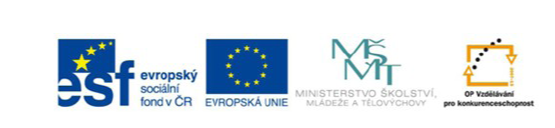 Téma hodiny:   RODINA – testPředmět:	        Rodinná výchovaRočník:		7.roč.Klíčová slova:  Rodina, domov, práva, povinnosti, domácí násilí,  			test                         Jméno autora: Mgr. Marcela FilipováAdresa školy: ZŠ a MŠ Stráž nad Než.            		nám. E. Destinnové 142Datum tvorby: 24.10.2011Název DUM: VY_32_INOVACE_120RV/7Metodické pokyny:   Materiál slouží jako opakování učiva o rodině.Předchází společné diskuze se žáky na téma rodina, vztahy, práva a povinnosti dětí i rodičů, domácí násilí, rozvody.Po probrání těchto témat rozdáme v následující hodině pracovní list a žáci zakroužkují správnou odpověď.    Následně promítneme odpovědi na SMART tabuli a prodiskutujeme.RODINA - testCo je to rodina?Skupina lidí, kteří spolu bydlí.Nejužší sociální skupina lidí, které spojují příbuzenské vztahy.Všichni lidé, kteří bydlí v jednom domě.Co znamená „ úzký rodinný kruh“ ?Matka, otec, děti.Matka, otec, děti, babička, dědeček.Matka, otecJaký je rozdíl mezi rodinou a domovem?Rodina= lidé, domov=místo, kde bydlíme.Rodina= lidé, domov= město, kde jsme se narodili.Rodina= byt, domov = dům.Co jsou harmonické vztahy v rodině?Úcta, agresivita, nezájem.Arogance, nadřazenost, pokora.Úcta, pocit bezpečí, vzájemná tolerance.Co považuješ za práva rodičů?Právo na odpočinek, soukromí, vlastní zájmy .Plnění úkolů v domácnosti.Vydělávání peněz.Jak dělíme domácí násilí?Fyzické a chemické.Fyzické a psychické.Biologické a psychické.Jaké jsou nejčastější důvody rozvodů? Nuda.Hádky a násilí.Špatné chování dětí.Co je komunikace v rodině?Povídání si, sdělování informací.Plnění úkolů.Chození na návštěvy.Řešení:Co je to rodina?.                 b) Nejužší sociální skupina lidí, které spojují příbuzenské vztahy. Co znamená „ úzký rodinný kruh“ ?Matka, otec, děti.Jaký je rozdíl mezi rodinou a domovem?Rodina= lidé, domov=místo, kde bydlíme.Co jsou harmonické vztahy v rodině?                  c) Úcta, pocit bezpečí, vzájemná tolerance.Co považuješ za práva rodičů?Právo na odpočinek, soukromí, vlastní zájmy .Jak dělíme domácí násilí?                  b) Fyzické a psychické.Jaké jsou nejčastější důvody rozvodů?                   b) Hádky a násilí.Co je komunikace v rodině?Povídání si, sdělování informací.Zdroje: archiv autora